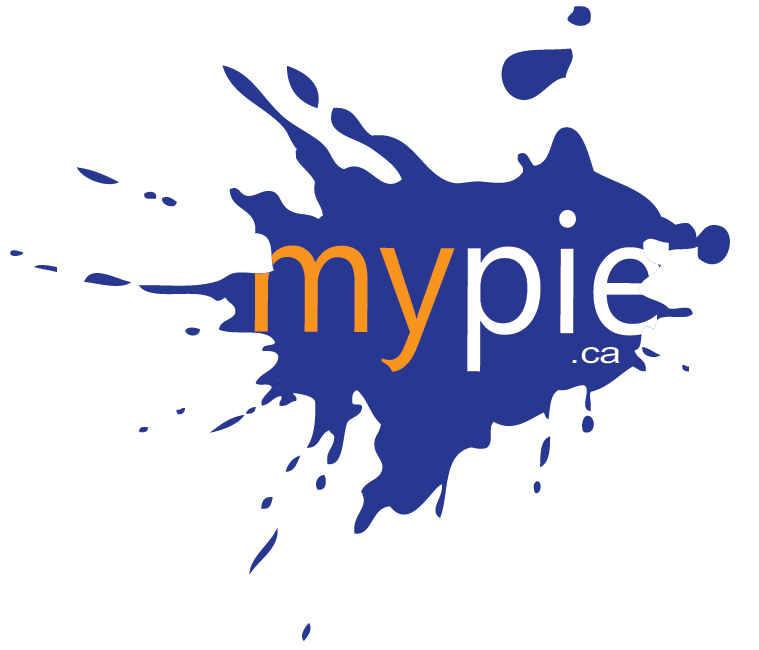 MYPIE Community Champion of the Year Award 2018This award has been created to specifically recognize the drive, generosity, and commitment displayed by a young person in their community. You must have shown outstanding community involvement, leadership, and a civic-minded attitude. You are one of the “doers”, a mover and a shaker that embraces community spirit and to whom the word volunteer really comes as a second nature.Eligibility Criteria:The candidate must be or have been:A resident of the Miramichi or surrounding areasActively involved in their communityStudents (high schools and the community college) are also eligible for this awardThe candidate must have displayed outstanding community involvement and a firm desire and commitment to work towards the betterment of their community. MYPIE Community Champion of the Year Award 2018Nomination FormPersonal Information on the nomineeName of Candidate: _________________________________________________________________________Business or Organization: _____________________________________________________________________Name of person/group nominating: ____________________________________________________________Telephone # of person nominating: _____________________________________________________________Information on Community InvolvementPlease provide a short description of the candidate, highlighting community involvement and the manner in which this person displays leadership: _____________________________________________________________________________________________________________________________________________________________________________________________________________________________________________________________________What are the key indicators that demonstrate that this person truly embraces community spirit and is civic-minded? (Please focus on achievements)_____________________________________________________________________________________________________________________________________________________________________________________________________________________________________________________________________Please provide a complete list of the nominees volunteer work, organizations and activities within the community. ____________________________________________________________________________________________________________________________________________________________________________________________________________________________________________________________Has the candidate recently received special awards/nominations/recognition for recent achievements? Please provide examples____________________________________________________________________________________________________________________________________________________________________________________________________________________________________________________________Additional info you wish to provide that is not on this form (use separate page if needed)____________________________________________________________________________________________________________________________________________________________________________________________________________________________________________________________How to submit a nomination?Complete the nomination form and submit it on or before Friday, August 25, 2018MYPIEemail: mypienetwork@gmail.comMail or in person: 209 General Manson Way, Miramichi, NB E1N 6K7